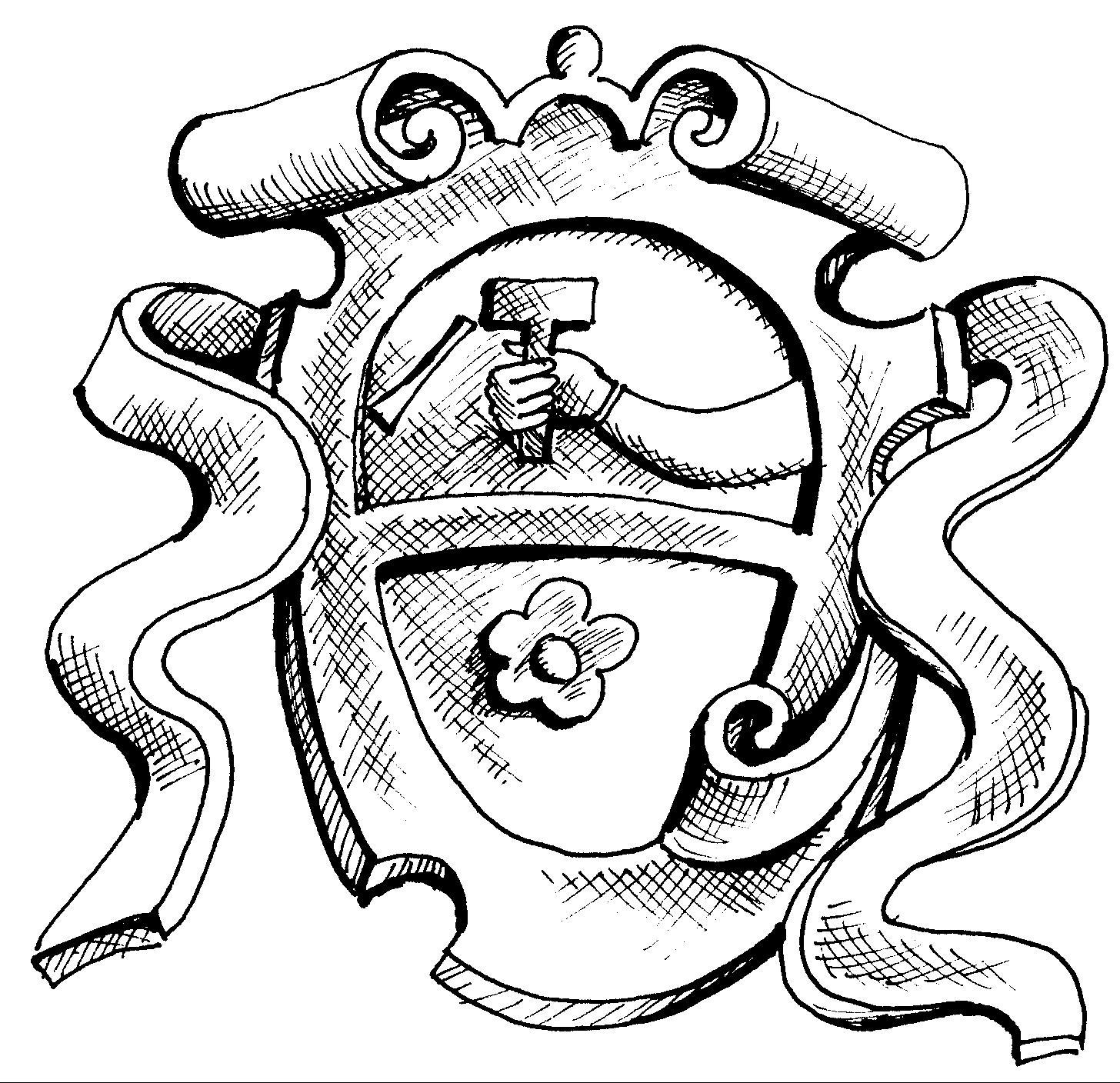 Klasa: 602-03/15-07/01URBR: 2182/1-40-15-01Šibenik, rujan 2015.Temeljem članka 28. Zakona o odgoju i obrazovanju u osnovnoj i srednjoj školi (NN87/08) Školski odbor Šibenske privatne gimnazije na sjednici održanoj 30. rujna 2015. godine, na prijedlog Nastavničkog vijeća donio jeŠKOLSKI KURIKULUMZA ŠK. GOD. 2015./2016. 28.  rujna 2015.ŠKOLSKI KURIKULUM ZA ŠK.GOD. 2015./2016.                                                                               RAVNATELJ                                                           PREDSJEDNICA ŠKOLSKOG ODBORA                                                                              Zvonko Pešić                                                                  Marijana PešićAKTIVNOSTNAZIVISHODIMETODE I NAČIN REALIZACIJENUŽNI RESURSI (financijski, organizacijski)VREMENIKNOSITELJIMJERLJIVI POKAZATELJI OSTVARIVANJA CILJEVAI.Poboljšati kvalitetu učenja i podučavanja1.Usavršavanje2.Nastavna metoda CLIL3. Timski rad3.  Etički kodeks škole4. Motivacija učenika5. Nastava u blokovima6. Grad učionicaStručno usavršavanje nastavnikaCLIL – dvojezična nastavna metodaMeđusobno surađivati i koordiniratiUskladiti kriterijeUsvojiti pravila ponašanja  prema etičkom kodeksu školeMotivirati učenike za stjecanje znanja i vještinaRasteretiti učenikeIzvanučionička nastavaIndividualno usavršavanje nastavnika - KA1/KA2 Sudjelovanje na seminarima u organizaciji  MZOS.a i AZOO-aOrganiziranje radionica u školiPedagoška lektira i stručni časopisiNastava povijesti i književnost na engleskom jeziku Organiziranje oglednih satovaOdrediti teme za rad stručnih aktivaDogovor na NV i s učenicima i roditeljimaRazgovarati sa učenicima o nastaviViše ponavljati gradivoProjektna nastavaInteraktivna nastavaTerenska nastavaKoristiti ICTVještina javnog nastupaUvažavati potrebe učenikaNastava se održava u blok satovimaPojedini predmeti samo u  prvom,tj. drugom polugodištuKoristiti okolnost što je škola u centru i što su jako blizu institucije, muzeji, kulturne lokacije i znamenitostiPristup internetuGosti-predavačiStručna literatura i Školske novineAfirmativni odnos prema posluOrganizirati roditeljske sastanke i tematske satove razrednikaOsobni angažman svakog nastavnikaPrilagoditi raspored satiPrema rokovima Agencije za mobilnostPrema KataloguSuboteCijele godineCijele školske godine Cijele godineRujanCijele godineSviSviSviDrago ŠarićSvi djelatniciSviOdobrene aplikacijeSudjelovanje na stručnim skupovimaBroj i aktualnost temaBolji engleski jezik kod učenika i nastavnikaKonflikti na minimumuBolji uspjeh u učenju i zalaganju učenikaManji stresBolje ocjeneZnanje temeljeno na iskustvu i doživljajuII.Rad na godišnjem planu i programu škole1.Prilagodba GPP potrebama škole i učenika2. Državna maturaPrilagođavati GPP potrebama škole i učenikaUskladiti nastavne sadržaje sa Državnom maturomPravovremeno informirati učenike o Državnoj maturiMeđunarodna dimenzija u školiParticipirati i donošenju Plana i programaPlanirati koorelacijuIzraditi Vremenik pismenih ispitaPrema dostupnom materijalu NCVVTematska Sjednica NVPraćenje mrežnih stranica NCVVSudjelovati na video konferencijamaRujanCijele godineSviKoordinatorMaja ŠintićGodišnji plan i program prilagođen školi, bolje praćenje i veća postignućaTečna i uspješna realizacija Državne matureIII.Izvannastavne aktivnosti1.Naš Vrt2. Tečajevi stranih jezika3.  Informatički tečajevi - ECDLEkološko i estetsko osvješćivanjeOčuvanje kulturne baštineRad na projektu „FOOD.FOOD FOR THOUGHT“Učiti strane jezike Stjecati informatičku edukacijuOrganizirati sezonske  aktivnosti u vrtuOrganizirati kreativne aktivnosti i događanjaOrganizirati edukativno vođenje vrtom (vode učenici)Projektna nastavaUčenici participiraju u tečajevima koje škola organizira u večernjim satima za građanstvoUčenici participiraju u tečajevima koje škola organizira u večernjim satima za građanstvoKupnja novih sadnica Animacija učenikaSredstva EUU sklopu Škole stranih jezika „Sv. Lovre“U sklopu Informatičke škole „Sv. Lovre“Cijele godineCijele godineCijele godineTijekom cijele godine. 1 sat tjednoLuka GrubišićMarijana BaicaNikolina AntićMarijana PešićLoreta LekoPtof informatikeNastavnici stranih jezikaTanja Mikulandraing. računarstva,vanjski suradniciNagrada: NAJLJEPŠI ŠKOLSKI VRT U HRVATSKOJNagrada HTZ-eGoogle Street WievKandidatura za nagradu“Plavi cvijet“Prezentacije učenika na EU mobilnostimaMeđunarodno priznata diploma (CambridgeESOL)-KET,PET,FCE,CAEMeđunarodno priznata diploma ECDLIV.Izborna nastavaV.Dopunska nastava1.Rimokatolički vjeronauk2. InformatikaProduženi boravakUsvojiti vrijednosti kršćanske vjereOsposobiti učenike u korištenju otvorenih i komercijalnih rješenja u području operacijskih sustava i uredskih paketa.Osposobiti učenike za Web programiranje (HTML, CSS, JavaScript, PHP)Stručna pomoć  učenicima iz svih predmeta gdje je potrebnoStručno usavršavanje vjeroučiteljaDijalog, demonstracija, samostalni radPomoć nastavnikaVršnjačko učenje i pomoćPotrošni materijal za rad s učenicimaRačunalo, Windows, Microsoft Office, Linux, LibreOffice, WAMP, pristup internetuProstorRaspored nastavnika koji su na raspolaganjuCijela godinaCijela godinaCijela godinaVjeroučiteljProf. informatikeSvi nastavnici Usmeno i pismeno vrednovanje znanja, zalaganja, te kulture komuniciranjaVjeronaučna olimpijadaWeb aplikacijePismeno i usmeno provjeravanje postignuća učenikaKontinuitet u radu i pravodobna pomoćIV. Dodatna nastava- školska natjecanja i Državna matura1.Hrvatski jezik2. Engleski jezik3. Matematika4. Ostali predmetiProdubljivanje znanja iz redovne nastavePriprema za školska natjecanjaSimuliranje Državne matureU manjim grupama i individualnoPrema Priručniku za Državnu maturuTroškovi kopiranja i dodatni materijaliHonorari za nastavnikeSubote-blok satRajko ŽižićSabina BaranovićMarina MiočLuka SlamićViše znanja i vještina, veća motiviranostPraćenje i analiza postignućaRezultati na Državnoj maturiVII.Projekti1. Projekti KA1/KA22. Najljepši školski vrt3. Kulturni turizamStručno usavršavanje nastavg osobljaPovećanje obrazovnih postignuća učenikaKandidirati vrtParticipirati u projektu „Kulturni turizam“Provedba projektaNapraviti prezentaciju Vrta:Vrt Sv. Lovre – kulturni biser Šibenika“Aplikacija na natječajEU fondOdržavanje vrtaOsigurati vrijeme za pripremuCijele godineTravanjRujanSvibanjRavnatelj i suradniciMarijana PešićLoreta LekoMarijana PešićZvonko PešićLidija KomesOdobren projektPriznanje (kao i dosadašnjih godina)Nagrada HTZ-eVIII.Kulturne i nacionalne vrednoteIX.Nastava na putu1.Dan Šibenika2.Dan  europskih jezika1.Interliber i izložba Da Vinci, Zagreb2. Višednevni izlet – Osijek3. Višednevni izled - Njemačka, Bad Reichenhall4. Ljetni tečaj engleskog i talijanskog jezika u Engleskoj i Italiji5.Posjet kazalištu u Splitu - mjuziklObilježiti Dan gradaCLIL – dvojezična nastavna metodaPosjetiti  međunarodni sajam knjiga i učila i izložbuPosjetiti   kulturno - povijesne i sportske znamenitosti Razmjena iskustava i poboljšanje jezičnih kompetencija učenikaUsavršiti znanje engleskog/talijanskog jezikaPosjetiti kazalište Sudjelovanje na procesijiPredavanjeOrganizirati jednodnevni izlet po pravilima o organizaciji istihNapraviti program putovanja  koji je vezan uz nastavne sadržaje većine predmetaUpoznati učenike sa zadaćama koje će se ostvariti tijekom putovanjaNapraviti program putovanja  koji je vezan uz nastavne sadržaje većine predmetaUpoznati učenike sa zadaćama koje će se ostvariti tijekom putovanjaNapraviti programe u suradnji s partner školama SOL, Engleska i škola u SieniLogo školeOsigurati potreban pribor i materijalTroškove snose roditeljiTroškove snose roditeljiTroškove snose roditeljiTroškove snose roditeljiTroškove snose roditelji29.09.26.rujnastudeni21.-23.10.15.sredina studenog 2015. - početak siječnja 2016.Srpanj 2015.U prvom polugodištuRazredniciNastavnici stranih jezikaJadranka BarišićMarijana PešićLuka GrubišićMilena MikulandraRazredniciRazredniciMarijana PešićJelena MikulandraPrezentacija u VrtuSudjelovanje na radio Ritmu, HTV-u i tiskovinamaZadovoljstvo učenika   viđenim i doživljenimZadovoljstvo učenika   viđenim i doživljenimEvaluacija učenika nakon provedene nastave na putu na satovimaZadovoljstvo učenika stečenim iskustvomPovećanje postignuća učenika u glazbenoj umjetnostiX.Međunarodna dimenzija1. Međunarodni certifikati:Cambridge diplomaECDL DiplomaObjektivne povratne informacije o realnom znanju i kompetencijama  učenikaXI.Ostalo1.Maturalni ples2. Maškare3. Dani Otvorenih vrata4. Suradnja sa roditeljima5. Odnosi sa javnošću6. Sponzorstva i donacijeOrganizirati Maturalni plesUključiti se u povorkuPrezentirati školu potencijalnim prvašimaOrganizirati radionice za roditeljeRODITELJI-PARTNERI ŠKOLEViše informirati javnost o školiTražiti sponzore za realizaciju projekataAplicirati na javne natječajeImenovati OdborPlanirati aktivnosti u suradnji s gimnazijom Antuna VrančićaDogovoriti i planirati izbor maski i rekvizitaIzrada brošure školeIzrada plakataObilazak škola RadioniceAžurirati web stranicu na hrvatskom i engleskomIzraditi promotivni DVD školeIzraditi novu brošuruSudjelovati na radio i TV emisijama, novinama  preko školskih projekataIzraditi brošuru za VrtSenzibilizirati potencijalne sponzore atraktivnošću projekataTroškove snose roditelji1000 kn5000 kn800 kn5000 knPraćenje objava natječajaSiječanj 2013.VeljačaSvibanj/LipaNjJedna u polugodištuTijekom cijele godineTijekom cijele godineZvonko PešićPedagoginja školeMarijana PešićPedagoginja školeZvonko PešićZvonko PešićZadovoljstvo učenikaZadovoljstvo učenikaPrezentacija školePosjećenost Dana otvorenih vrataZnanje, vještine i zadovoljstvo roditelja, bolji uspjeh učenikaInformiranost i veće sudjelovanje roditelja u odlučivanjuInformirana javnostPrepoznatljivost školeDoprinos široj zajednici